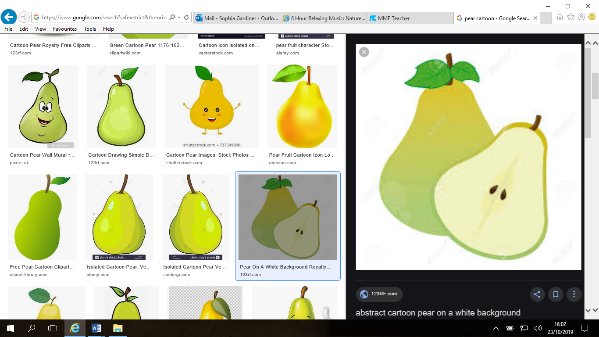 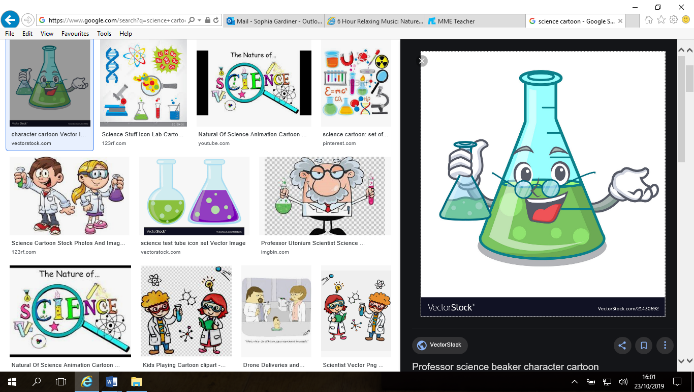 Pears Class Autumn Learning Opportunities“We are Scientists: Fairytale characters have always got it wrong!”Here are a variety of different activities which you may wish to do with your child out of school; please keep this book at home to enjoy as a family. This page is designed to help families to Enjoy Learning Together at Home. However, if your child would like to share any of these tasks with me, I’d be delighted to see their efforts and they may do so on a Friday during ‘Achievements’ time. We also encourage children to read as much as possible at North Rigton. Please sign the red home school link bookwhen you have heard your child read. If your child reads for 5 consecutive days at home, they will receive a raffle ticket and a chance to win a small prize.Phonics/Spelling:You could help your child at home by using the RWI Sound Book for the sounds/spelling rules we are covering this term. These will always be dated for your information so you know when we have covered each one.In Year 2, speed spell words will be noted so you can see the sorts of words we are learning in school. Mental Maths:You could help your child at home by allowing them to play on TTRockstars. This will help them with their fluency of times tables.(Log in details are in the front of these books)Reading:Please try to read as often as you can at home with your family. 5x reading per week will gain you a raffle ticket!Books are changed weekly in school, but I’m always happy to change them more frequently if you wish.Writing:You could help your child at home by writing the alphabet in different ways and then trying to make words out of the letters.They may wish to use bubble writing, the computer or even cut letters out of magazines to form their alphabet in different fonts. What about making your own sand tray or rice tray to make finger marks of our letters?Maths:You could help your child at home by taking note of number and place value around you. You could do this by looking out for number patterns on number plates, sequences in shops or opportunities to add and subtract, for example, simple units of money on a receipt.Project:You could help your child at home by visiting the library and allowing them to research more about materials and their properties as this is what we are looking at as part of our project this term.Project:You could help your child at home by investigating changes in materials, for example, looking at water and how it can change from water to ice or to steam. Project:You could help your child at home by going on a scavenger hunt and classifying materials into different groups.Project:You could help your child at home by reading some of your favourite fairytales together. Can you talk about why the characters may have made mistakes?   Free Websites:There are some fantastic free interactive websites for English and Maths which can be used on the iPad or computer. You may wish to enjoy using them together:Topmarkshttps://www.topmarks.co.ukICT Gameshttps://www.ictgames.comBBC Numberblockshttps://www.bbc.co.uk/cbeebies/shows/numberblocks